5. Kyu-Blaugurt 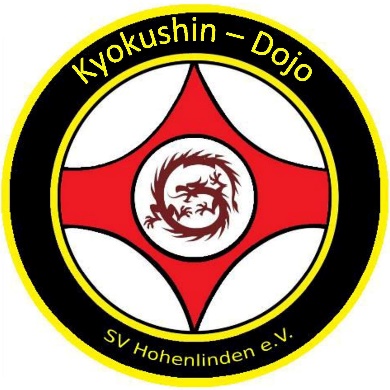 Kihon und Grundstellungen*1. ZK vor Sanbon-Ren-Tsuki2. KKD rück Shotei-Uke (Gedan, Chudan, Jodan)3. MD vor Shotei- Uchi (Gedan, Chudan, Jodan)4. ZK vor Kin-Geri5. Kokutsu Dachi / Chudan Uchi Uke - Musubi Dachi / Doppelblock Chudan Uchi Uke/ Gedan Barai 6. Musubi Dachi-Mae Geri-Kiba Dachi absetzen mit Chudan Hiji Uke-Uraken Yoko UchiKata:  Pinan Sono San Alle vorherigen Katas können überprüft werden.Renraku Sono San*Zurück mit Gedan Barai - vorgleiten, Seiken-Ago-Uchi (gleicher Arm) vorgleiten, Seiken-Gyaku- Tsuki (Chudan) - 1 Schritt, Mae Geri, Mawashi-Geri, Ushiro-Geri, Mae Gedan-Barai,                 Seiken-Gyaku-Tsuki (Chudan) – Fäuste geschlossen lassen Selbstverteidigung:Zwei Abwehrtechniken gegen folgende Angriffe:Beidhändiges Arm- /HandgreifenZweihändiges Greifen Rever/KleidungGerader FaustschlagGerader Fußtritt (Mae-Geri)Halbkreistritt (Mawashi-Geri)Abwehr und Gegenangriff sind grundsätzlich frei.Alle gezeigten Schlag- u. Tritttechniken am Schlagpolster und Partner demonstrieren.Kumite:3 x 2 Minuten freies Kämpfen a 2 Minuten / 1 Minute Pause.*Zwischenprüfung zum Grün-Blaugurt (Kinder bis 14 Jahre)                                                             Stand: Juli 2023 SV Hohenlinden e.V. Sparte Karate / Stefan Maier 5. Dan                         